PPL Electric Utilities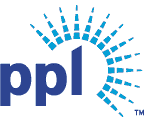 Business AccountsTel 888-220-9991businessaccounts@pplweb.comwww.pplelectric.com/businessNovember 20, 2018Customer Interruption Request FormWork Order Number (To Be Completed by PPL):      Account Number:*       Meter Number:*       *An Account Number or Meter Number is required.Nearest PPL Grid #:  	     Customer Name:	     Service Address:	     Requested By:	     Company:		     Position:		     Contact Number:	     *A minimum of 45 days is required to schedule all interruptions. *The minimum charge for non-core hours work is $550.Required Date & Time:*       Restored Date & Time:*       Rain Date & Time:*	         *A rain date is required.Reason for Interruption:      	   				Service Voltage:	  Transmission            Primary               SecondaryBilling Party Responsible for ChargesBilling Company Name:      Billing Address:      Email Address:       Phone Number:      